ΠΡΑΚΤΙΚΟ ΑΡ.  2ΑΠΟΣΦΡΑΓΙΣΗ ΔΙΚΑΙΟΛΟΓΗΤΙΚΩΝ ΠΡΟΣΩΡΙΝΟΥ ΑΝΑΔΟΧΟΥΓΝΩΜΟΔΟΤΗΣΗ ΓΙΑ ΤΗΝ ΑΝΑΔΕΙΞΗ ΟΡΙΣΤΙΚΟΥ ΑΝΑΔΟΧΟΥ ΣΤΟΝ ΗΛΕΚΤΡΟΝΙΚΟ ΔΙΑΓΩΝΙΣΜΟ (ΚΑΤΩ ΤΩΝ  ΟΡΙΩΝ) με τίτλο ¨Προμήθεια πλαστικών κάδων απορριμμάτων 1.100 λίτρων¨(Διακήρυξη  5920/04-04-2022 - Ηλεκτρονικός διαγωνισμός α/α 158629)Στο πρώην Δημαρχείο Ταύρου, που βρίσκεται στη συμβολή των οδών Πειραιώς και Επταλόφου, την Τρίτη 21  Ιουνίου 2022 και ώρα 10:00 π.μ. συνήλθε σε απαρτία η Επιτροπή Διενέργειας και Αξιολόγησης, η οποία συγκροτήθηκε με την υπ’ αριθ. 61/22-03-2022 απόφαση της Οικονομικής Επιτροπής, προκειμένου να αποσφραγίσει και αξιολογήσει τα δικαιολογητικά κατακύρωσης (προσωρινού αναδόχου)που υποβλήθηκαν στον ανοιχτό ηλεκτρονικό διαγωνισμό κάτω των ορίων με Συστημικό Αύξοντα Αριθμό: 158629  της υπ’ αριθ. 5920/04-04-2022 Διακήρυξης του Δήμου Μοσχάτου – Ταύρου με τίτλο «Προμήθεια πλαστικών κάδων απορριμμάτων 1.100 λίτρων» προϋπολογισμού 84.816,00 € συμπεριλαμβανομένου ΦΠΑ.Στη συνεδρίαση της επιτροπής, που είχε απαρτία, παρέστησαν οι εξής:Αρχικά, η Πρόεδρος και το τρίτο τακτικό μέλος της Επιτροπής, καταχώρησαν διαδοχικά ο κάθε ένας χωριστά, σε ειδική φόρμα του συστήματος, τα διαπιστευτήρια τους (όνομα χρήστη και κρυφό προσωπικό κωδικό πρόσβασης), προκειμένου να έχουν πρόσβαση και να εμφανιστούν στο σύστημα τα «δικαιολογητικά κατακύρωσης» του προσωρινού αναδόχου, του διαγωνισμού, που κρίθηκε και αποφασίστηκε σε προηγούμενο στάδιο του διαγωνισμού και αναγράφεται στο Πρακτικό Αρ. 1.Τα ανωτέρω δικαιολογητικά, κατατέθηκαν μετά από την 10693/8-06-2022 πρόσκληση, που απεστάλη στον ενδιαφερόμενο, μέσω της λειτουργικότητας «Επικοινωνία» του συστήματος.Αμέσως μετά την παραπάνω διαδικασία, η Επιτροπή, μέσω της λειτουργικότητας «Επικοινωνία» του συστήματος  διαπίστωσε ότι, «τα δικαιολογητικά προσωρινού αναδόχου», είχαν κατατεθεί ως κάτωθι:Κονσόλα Διαχείρισης  >   Σύνθετη αναζήτηση  >   Επικοινωνία (Διαγωνισμός 158629)  >   με αποτέλεσμα να είναι δυνατή  η πρόσβαση στο περιεχόμενο τους , τα οποία κατατέθηκαν  σε αρχείο zip και τα περιεχόμενα αυτού σε μορφή pdf και ήταν τα εξής:Δικαιολογητικά προσωρινού αναδόχου της εταιρίας  «ΕΛΛΗΝΙΚΗ ΒΙΟΜΗΧΑΝΙΑ ΠΕΡΙΒΑΛΛΟΝΤΙΚΩΝ ΣΥΣΤΗΜΑΤΩΝ Α.Ε.Β.Ε.»με αυξ. Αριθμό συστήματος (α/α συστήματος 275976)  Στην συνέχεια η Επιτροπή, αφού παρέλαβε τον σφραγισμένο φυσικό φάκελο με αρ. πρωτοκόλλου:11022 /14-06-2022 της εταιρείας «ΕΛΛΗΝΙΚΗ ΒΙΟΜΗΧΑΝΙΑ ΠΕΡΙΒΑΛΛΟΝΤΙΚΩΝ ΣΥΣΤΗΜΑΤΩΝ Α.Ε.Β.Ε.» που περιείχε τα δικαιολογητικά (σε έντυπη μορφή) τα οποία ζητήθηκαν με την σχετική πρόσκληση  της αρμόδιας υπηρεσίας του Δήμου και που κατέθεσε εμπρόθεσμα ο προσωρινός ανάδοχος του διαγωνισμού και αφού τον  μονόγραψε, τον αποσφράγισε προκειμένου να προβεί στην μονογραφή των περιεχομένων δικαιολογητικών και εν συνεχεία, στον έλεγχο πληρότητας και ορθότητας  αυτών.Κατά τον έλεγχο των  υποβληθέντων δικαιολογητικών του προσωρινού αναδόχου (τόσο των έγχαρτων όσο και των ηλεκτρονικών), προέκυψε ότι αυτά ήταν πλήρη και σύμφωνα με τους όρους και τις προϋποθέσεις της διακήρυξης.Κατά συνέπεια, η Επιτροπή,  κάνει αποδεκτή την προσφορά του προσωρινού αναδόχου στο σύνολό της.Στη συνέχεια η Επιτροπή αφού έλαβε υπόψη της : - το ν.4412/16 ¨Δημόσιες Συμβάσεις Έργων, Προμηθειών και Υπηρεσιών (προσαρμογή στις Οδηγίες 2014/24/ΕΕ και 2014/25/ΕΕ)¨ όπως τροποποιήθηκε και ισχύει,- την υπ’ αρ. 5920/04.04.2022 Διακήρυξη του Δήμου Μοσχάτου – Ταύρου για την ¨Προμήθεια πλαστικών κάδων απορριμμάτων 1.100 λίτρων¨,- την υπ’ αρ. 61/ 22.03.2022 απόφαση της Οικονομικής Επιτροπής με την οποία εγκρίθηκε η υπ’ αρ. 8/2022 Μελέτη της Διεύθυνσης Περιβάλλοντος, Κυκλικής Οικονομίας και Ανακύκλωσης και ορίστηκε η Επιτροπή Διενέργειας και Αξιολόγησης της υπ’ αρ.  5920/04.04.2022 Διακήρυξης,- την υπ’ αρ. 8/2022 Μελέτη της Δ/νσης Περιβάλλοντος, Κυκλικής Οικονομίας και Ανακύκλωσης,Το Πρακτικό,  Αρ. 1/6-05-2022 «ΑΠΟΣΦΡΑΓΙΣΗΣ , ΕΛΕΓΧΟΥ ΔΙΚΑΙΟΛΟΓΗΤΙΚΩΝ ΣΥΜΜΕΤΟΧΗΣ ΚΑΙ ΑΞΙΟΛΟΓΗΣΗΣ ΤΕΧΝΙΚΩΝ  ΚΑΙ ΟΙΚΟΝΟΜΙΚΩΝ ΠΡΟΣΦΟΡΩΝ ΓΙΑ ΤΗΝ ΑΝΑΔΕΙΞΗ  ΠΡΟΣΩΡΙΝΟΥ ΑΝΑΔΟΧΟΥ», δικό της.Την υπ’ αρ. 128/7-6-2022 Απόφαση της Οικονομικής Επιτροπής του Δήμου Μοσχάτου – Ταύρου με την οποία εγκρίθηκε το Πρακτικό Αρ. 1/6-05-2022,   Την σημερινή διαδικασία - αποσφράγισης, ελέγχου δικαιολογητικών προσωρινού αναδόχου και γνωμοδότησης για την ανάδειξη οριστικού  αναδόχου.ΓΝΩΜΟΔΟΤΕΙπρος την Οικονομική Επιτροπή του Δήμου Μοσχάτου – ΤαύρουΌπως , για την «Προμήθεια πλαστικών κάδων απορριμμάτων 1.100 λίτρων» ,της υπ’ αρ. 5920/04-04-2022 Διακήρυξης του  ηλεκτρονικού διαγωνισμού (κάτω των ορίων) με α/α Συστήματος 158629οριστικός ανάδοχος να αναδειχθεί η εταιρία, με την επωνυμία ¨ΕΛΛΗΝΙΚΗ ΒΙΟΜΗΧΑΝΙΑ ΠΕΡΙΒΑΛΛΟΝΤΙΚΩΝ ΣΥΣΤΗΜΑΤΩΝ Α.Ε.Β.Ε.¨, Α.Φ.Μ. 094270233 – ΔΟΥ ΑΙΓΊΟΥ, ΈΔΡΑ: Κουτσοχέρα 8, Τ.Κ. 25100 Αίγιο, Email: central@helesi.com, τηλ. 22990082801 έναντι του ποσού των 84.639,30 € (ογδόντα τέσσερις χιλιάδες εξακόσια τριάντα εννέα ευρώ και τριάντα λεπτά) συμπεριλαμβανομένου Φ.Π.Α. 24%.Το παρόν πρακτικό κρίθηκε και αποφασίστηκε στις 21/06/2022 και εκδόθηκε  σήμερα στις 22/06/2022  σε τρία  (3) αντίγραφα από τα μέλη της Επιτροπής  και αποστέλλεται σε έντυπη και ηλεκτρονική μορφή στην Οικονομική Επιτροπή του Δήμου Μοσχάτου – Ταύρου. Α/ΑΟΝΟΜΑΤΕΠΩΝΥΜΟΙΔΙΟΤΗΤΑ ΣΤΗΝ ΕΠΙΤΡΟΠΗ1.Μαρία ΤούνταΠρόεδρος2.Αγγελική ΔριμυλήΤακτικό μέλος3.Χαρίλαος ΜαρκόπουλοςΤακτικό μέλοςΜήνυμα (Διαγωνισμός 158629)Μήνυμα (Διαγωνισμός 158629)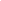 ΔΙΚΑΙΟΛΟΓΗΤΙΚΑ ΚΑΤΑΚΥΡΩΣΗΣ / Τίτλος - ΠεριγραφήΔΙΚΑΙΟΛΟΓΗΤΙΚΑ ΚΑΤΑΚΥΡΩΣΗΣ / Τίτλος - Περιγραφή1.ΠΟΙΝΙΚΟ ΜΗΤΡΩΟ ΑΝΔΡΙΑΝΟΠΟΥΛΟΣ 13.5.20221.ΠΟΙΝΙΚΟ ΜΗΤΡΩΟ ΑΝΔΡΙΑΝΟΠΟΥΛΟΣ 13.5.20221.ΠΟΙΝΙΚΟ ΜΗΤΡΩΟ ΖΟΥΓΛΑΣ 17.5.20221.ΠΟΙΝΙΚΟ ΜΗΤΡΩΟ ΖΟΥΓΛΑΣ 17.5.20221.ΠΟΙΝΙΚΟ ΜΗΤΡΩΟ ΘΑΝΑΣΟΥΛΙΑ 13.5.20221.ΠΟΙΝΙΚΟ ΜΗΤΡΩΟ ΘΑΝΑΣΟΥΛΙΑ 13.5.20221.ΠΟΙΝΙΚΟ ΜΗΤΡΩΟ ΠΑΠΑΡΑ ΑΝΑΣΤΑΣΙΑ 17.5.20221.ΠΟΙΝΙΚΟ ΜΗΤΡΩΟ ΠΑΠΑΡΑ ΑΝΑΣΤΑΣΙΑ 17.5.20222 ΥΠΕΥΘΥΝΗ ΔΗΛΩΣΗ ΔΙΚΑΙΟΛΟΓΗΤΙΚΩΝ ΚΑΤΑΚΥΡΩΣΗΣ ΓΕΝΙΚΗ2 ΥΠΕΥΘΥΝΗ ΔΗΛΩΣΗ ΔΙΚΑΙΟΛΟΓΗΤΙΚΩΝ ΚΑΤΑΚΥΡΩΣΗΣ ΓΕΝΙΚΗ2.ΦΟΡΟΛΟΓΙΚΗ HELESI ΔΙΑΓΩΝΙΣΜΟΥ ΛΗΞΗΣ 28.05.20222.ΦΟΡΟΛΟΓΙΚΗ HELESI ΔΙΑΓΩΝΙΣΜΟΥ ΛΗΞΗΣ 28.05.20222.ΦΟΡΟΛΟΓΙΚΗ HELESI ΛΗΞΗΣ 25.06.20222.ΦΟΡΟΛΟΓΙΚΗ HELESI ΛΗΞΗΣ 25.06.20223. ΑΣΦΑΛΙΣΤΙΚΗ e-ΕΦΚΑ HELESI ΔΙΑΓΩΝΙΣΜΟΥ ΛΗΞΗΣ 13.05.20223. ΑΣΦΑΛΙΣΤΙΚΗ e-ΕΦΚΑ HELESI ΔΙΑΓΩΝΙΣΜΟΥ ΛΗΞΗΣ 13.05.20223. ΑΣΦΑΛΙΣΤΙΚΗ e-ΕΦΚΑ HELESI ΛΗΞΗΣ 04.07.20223. ΑΣΦΑΛΙΣΤΙΚΗ e-ΕΦΚΑ HELESI ΛΗΞΗΣ 04.07.20224. ΑΣΦΑΛΙΣΤΙΚΗ ΑΝΔΡΙΑΝΟΠΟΥΛΟΣ ΛΗΞΗΣ 01.07.20224. ΑΣΦΑΛΙΣΤΙΚΗ ΑΝΔΡΙΑΝΟΠΟΥΛΟΣ ΛΗΞΗΣ 01.07.20224. ΑΣΦΑΛΙΣΤΙΚΗ ΖΟΥΓΛΑΣ ΛΗΞΗΣ 23.9.20224. ΑΣΦΑΛΙΣΤΙΚΗ ΖΟΥΓΛΑΣ ΛΗΞΗΣ 23.9.20224.ΑΣΦΑΛΙΣΤΙΚΗ ΘΑΝΑΣΟΥΛΙΑ ΛΗΞΗΣ 08.08.20224.ΑΣΦΑΛΙΣΤΙΚΗ ΘΑΝΑΣΟΥΛΙΑ ΛΗΞΗΣ 08.08.20225.ΠΙΣΤΟΠΟΙΗΤΙΚΟ ΠΡΩΤΟΔΙΚΕΙΟΥ 30.5.20225.ΠΙΣΤΟΠΟΙΗΤΙΚΟ ΠΡΩΤΟΔΙΚΕΙΟΥ 30.5.20226.ΠΙΣΤΟΠΟΙΗΤΙΚΟ ΕΙΡΗΝΟΔΙΚΕΙΟΥ 30.5.20226.ΠΙΣΤΟΠΟΙΗΤΙΚΟ ΕΙΡΗΝΟΔΙΚΕΙΟΥ 30.5.20227. ΜΗ ΑΝΑΣΤΟΛΗ ΕΠΙΧΕΙΡΗΜΑΤΙΚΩΝ ΔΡΑΣΤΗΡΙΟΤΗΤΩΝ TaxisNET 18.05.20227. ΜΗ ΑΝΑΣΤΟΛΗ ΕΠΙΧΕΙΡΗΜΑΤΙΚΩΝ ΔΡΑΣΤΗΡΙΟΤΗΤΩΝ TaxisNET 18.05.20228.ΕΠΙΜΕΛΗΤΗΡΙΟ ΑΧΑΪΑΣ ΕΚΔΟΣΗΣ 19.5.20228.ΕΠΙΜΕΛΗΤΗΡΙΟ ΑΧΑΪΑΣ ΕΚΔΟΣΗΣ 19.5.20229.ΚΑΤΑΣΤΑΤΙΚΟ HELESI 16.05.229.ΚΑΤΑΣΤΑΤΙΚΟ HELESI 16.05.2210.ΓΕΜΗ ΑΛΛΑΓΗ ΔΙΕΥΘΥΝΣΗΣ10.ΓΕΜΗ ΑΛΛΑΓΗ ΔΙΕΥΘΥΝΣΗΣ10.ΓΕΜΗ ΠΙΣΤΟΠΟΙΗΤΙΚΟ ΜΕΤΑΒΟΛΩΝ HELESI 16.05.202210.ΓΕΜΗ ΠΙΣΤΟΠΟΙΗΤΙΚΟ ΜΕΤΑΒΟΛΩΝ HELESI 16.05.202211.ΓΕΜΗ ΠΙΣΤΟΠΟΙΗΤΙΚΟ ΕΚΠΡΟΣΩΠΗΣΗΣ HELESI 17.05.202211.ΓΕΜΗ ΠΙΣΤΟΠΟΙΗΤΙΚΟ ΕΚΠΡΟΣΩΠΗΣΗΣ HELESI 17.05.202212.ΓΕΜΗ ΠΙΣΤΟΠΟΙΗΤΙΚΟ ΑΝΑΛΥΤΙΚΟ ΕΚΠΡΟΣΩΠΗΣΗΣ HELESI 16.05.202212.ΓΕΜΗ ΠΙΣΤΟΠΟΙΗΤΙΚΟ ΑΝΑΛΥΤΙΚΟ ΕΚΠΡΟΣΩΠΗΣΗΣ HELESI 16.05.202213.ΦΕΚ HELESI13.ΦΕΚ HELESI14.ΥΠΕΥΘΥΝΗ ΔΗΛΩΣΗ 2.2.6-2.2.714.ΥΠΕΥΘΥΝΗ ΔΗΛΩΣΗ 2.2.6-2.2.7